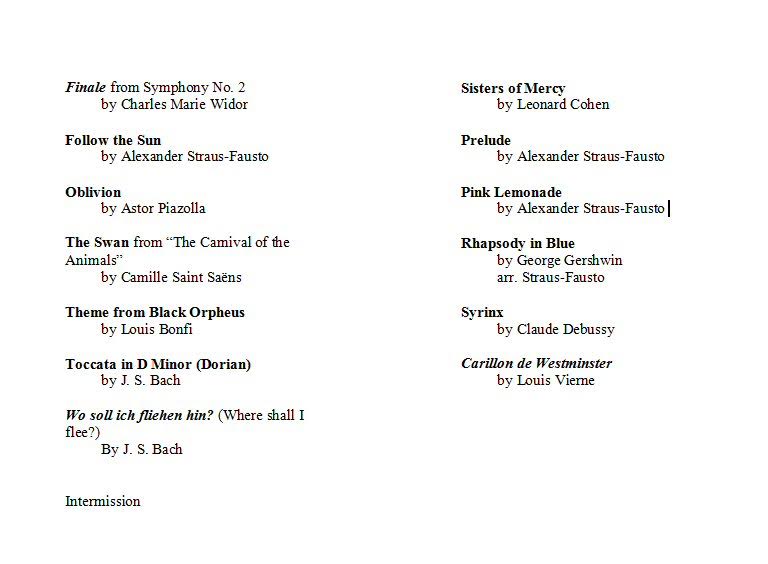                                                                                                                                      Encore:   The Rev’d Mustard his Installation Prelude                                                                                                                                                      by Nico Muhly                                                                                                                                    Encore 2:               Fantasie on Oh Canada                                                                                                                                                       by Denis Bedard